Image overview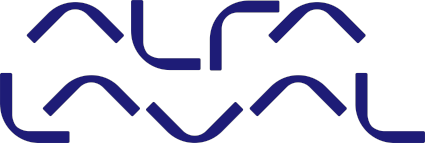 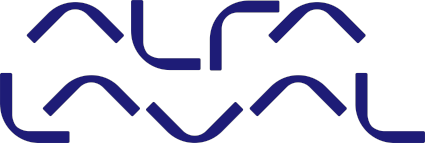 April 2019Press releaseAlfa Laval PureBallast 3 is now type approved by the U.S. Coast Guard with minimized holding time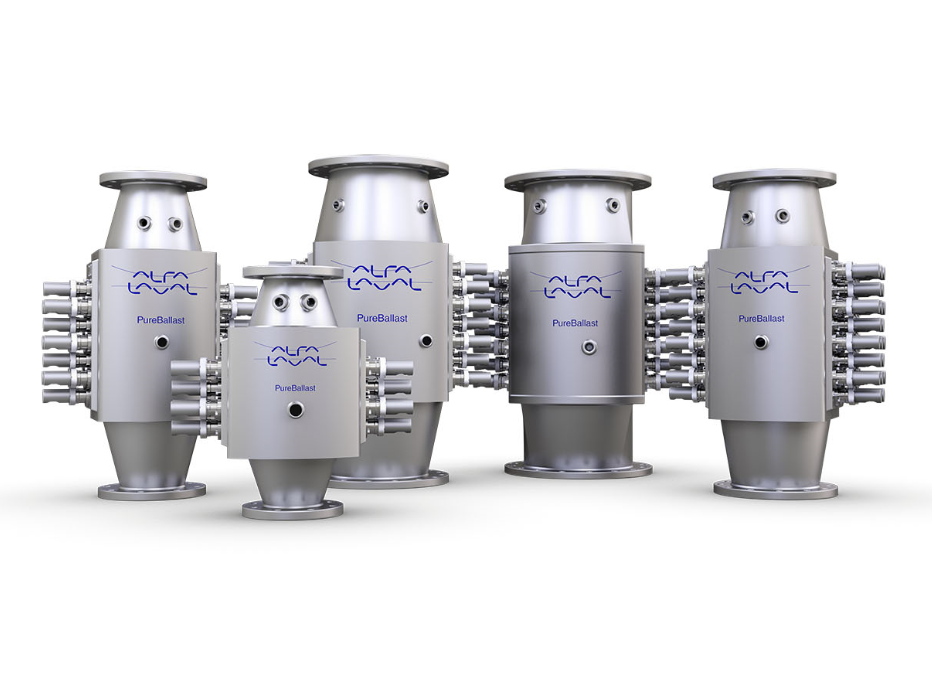 Image namePureBallast_reactor_family2_shadow.jpgCaptionAlfa Laval PureBallast 3 reactor familypage 2/2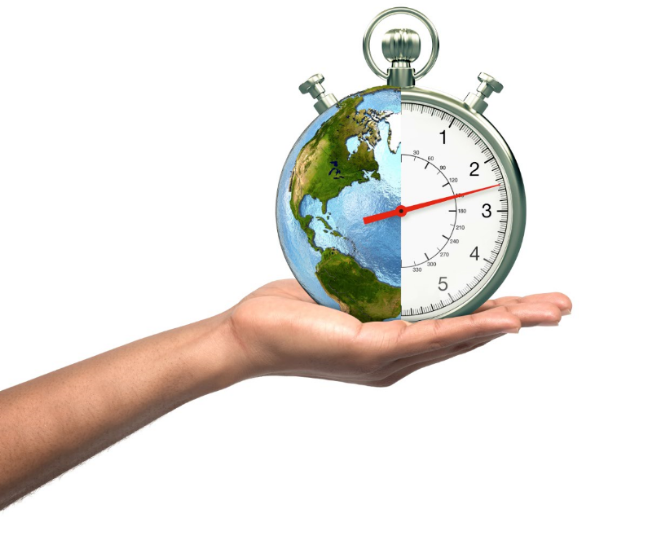 Image namePureBallast_Minimized HoldingTime_150minCaptionAlfa Laval PureBallast 3 Minimized Holding Time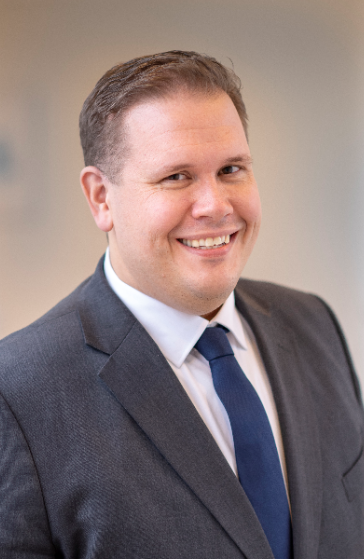 Image nameAnders Lindmark Alfa Laval.jpgCaptionAnders Lindmark, Head of Alfa Laval PureBallastContact:Anja SimonssonVP Communications Alfa Laval Marine DivisionTel: + 46 708 538927Email: anja.simonsson@alfalaval.com